Терроризм – это метод, который используют некоторые организованные группы или политические партии для достижения своих целей. Терроризм основан на насилии. Отличительная черта терроризма – применение насилия в отношении не противника, а мирных людей, которые часто и не подозревают о политическом противостоянии. Самое страшное – это когда жертвами террористов становятся старики и дети – самая беспомощная часть населения. Поэтому на взрослого человека возложена миссия защиты своего ребенка.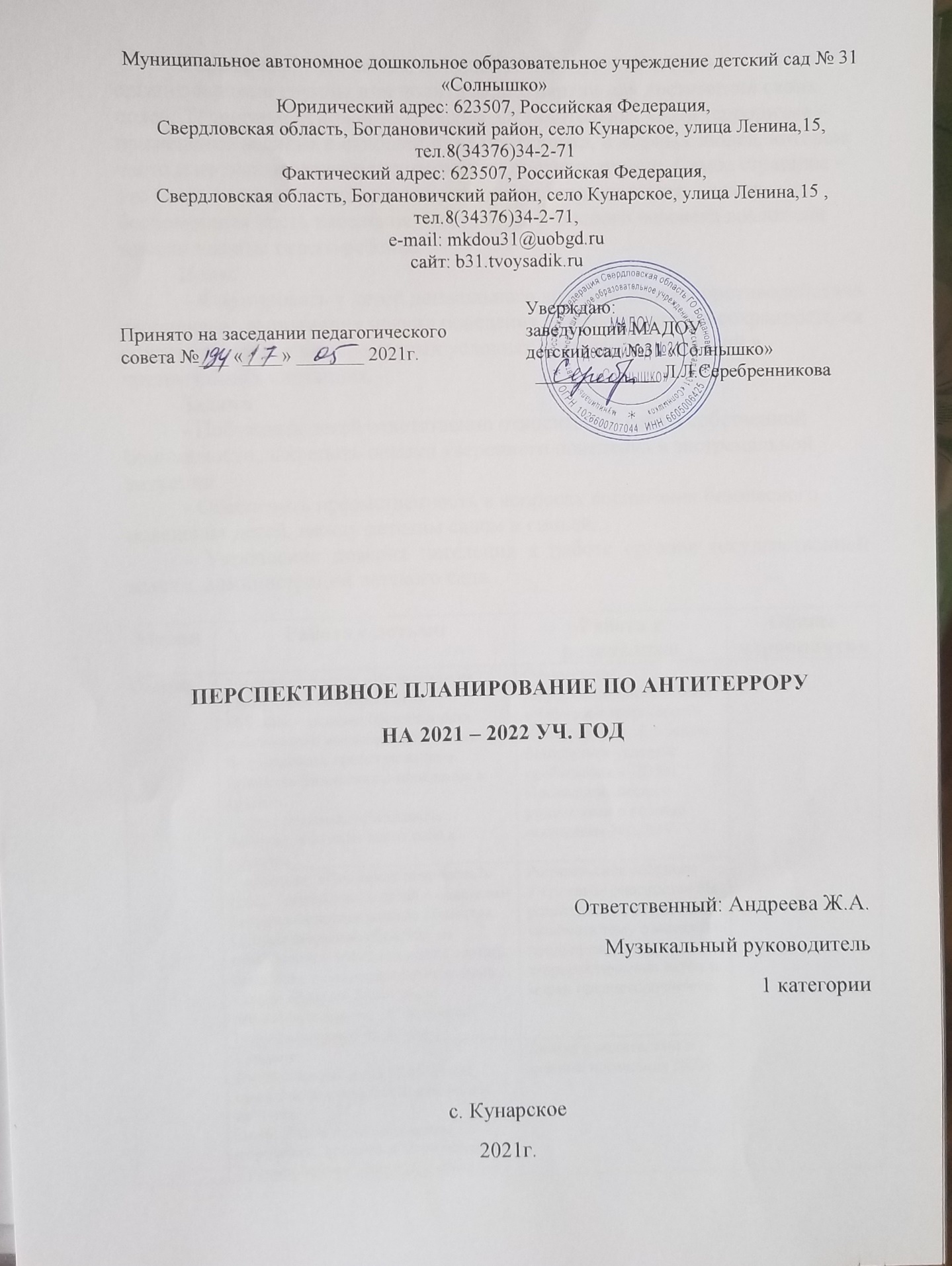 Цель: - Формировать у детей дошкольного возраста основы противодействия терроризму, выполнения правил поведения, обеспечивающих сохранность их жизни и здоровья в современных условиях и алгоритма действий в чрезвычайных ситуациях.Задачи:- Побуждать детей ответственно относиться к себе и собственной безопасности, закрепить навыки уверенного поведения в экстремальной ситуации.- Обеспечить преемственность в вопросах воспитания безопасного поведения детей, между детским садом и семьей.- Укрепление доверия населения к работе органов государственной власти, администрации детского сада.МесяцРабота с детьмиРабота с родителямиОбщие мероприятияСентябрь1 младшая:Беседа «Не выходи на улицу один без взрослого»«Можно – нельзя» (безопасность собственной жизнедеятельности). Формировать представление о правилах безопасного поведения в группе.Игра – ситуация «Расскажем Зайчику, как надо вести себя в группе»Оформление информационного стенда «Что такое терроризм?»Консультация «Создание безопасных условий пребывания в ДОУ»Проведение бесед с родителями о режиме посещения МАДОУ.Сентябрь2 младшая: «Что такое опасность?»Цель: Познакомить детей с опасными сторонами жизни нашего общества. Особое внимание обратить на объявления в электропоездах, метро, автобусах о нахождении бесхозных вещей, пакетов. Знать меры предосторожности. «Осторожно! Подозрительный предмет».Родительское собрание «Что такое опасность» На родительских собраниях включать тему о мерах по предупреждению террористических актов и мерах предосторожности.СентябрьСредняя:Дидактическая игра «Кто может представлять опасность для тебя и других»Цель: Учить детей по модели определять доброго и злого человекаТренировочная эвакуация: «Быстрый и внимательный»Беседа с родителями о режиме посещения ДОУСентябрьПодготовительная: «Что такое опасность?»1. Беседа “Внешность человека может быть обманчива”2. Просмотр мультфильмов: “Кеша, Зина и террористы»,Цель: Познакомить детей с опасными сторонами жизни нашего общества. Особое внимание обратить на объявления в электропоездах, метро, автобусах о нахождении бесхозных вещей, пакетов. Знать меры предосторожности. «Осторожно! Подозрительный предмет».Октябрь1 Младшая: Беседа: «Правила безопасности с незнакомыми людьми».«Родители и чужие люди» (безопасность собственной жизнедеятельности).Формировать элементарные представления о том, что подходить к чужим людям нельзя, ходить с родителями только держась за руку)Оформление информационного стенда «Это диктует неспокойный век»Консультация «Чему должны научить детей родители в опасных ситуациях»Октябрь2 младшая: Беседа «Правила безопасности с незнакомыми людьми». Час досуга «Будьте внимательны: не все «тёти» и «дяди» - добрые». Разбор ситуаций, возможных во время прогулки около дома.-Рассматривание картинок.Информационный стенд «Правила безопасности с незнакомыми людьми»ОктябрьСредняя:Игровая ситуация: «Будьте внимательны: не все «тети» и «дяди» - добрые» (разбор ситуаций, возможных во время прогулки)Оформление стенда «Осторожно, терроризм»ОктябрьПодготовительная:1. Беседа “Опасные ситуации”2. Продуктивная деятельность рисование рисунков «Как может выглядеть опасный человек?»Родительское собрание «Что такое опасность» На родительских собраниях включать тему о мерах по предупреждению террористических актов и мерах предосторожности.Ноябрь1 младшая: Чтение сказки «Колобок» (Что случилось с колобком, который ушел гулять без спросу)Памятка «Рекомендации гражданам по действиям при угрозе совершения террористического акта»Ноябрь2 Младшая: Беседа «Как вести себя с незнакомыми людьми. Можно ли уходить из детского сада с незнакомыми?»Конкурс рисунков «Осторожно – опасность».НоябрьСредняя:ОД  Тема: «Что такое опасность?»(Обратить внимание детей на объявления в общественных местах, автобусах о нахождении бесхозных вещей, пакетов. Знать меры предосторожности)Консультация: «Предупреждение детей об опасности – обязанность родителей»НоябрьПодготовительная: 1.Беседа “Опасные ситуации. Контакты с незнакомыми людьми дома”.2.Чтение произведения А. Иванова «Как неразлучные друзья дом охраняли»Оформление информационных уголков для родителей: папка–передвижка «Как не стать заложником», консультации, памятки.Декабрь1 младшая:Беседы «Учим ребенка брать только свои вещи»«Опасность подстерегает». Дидактическая игра «Убери на место» знакомить с правилами безопасности в быту;-познакомить с предметами, требующими осторожного обращения.Консультация: «Дети и терроризм»Декабрь2 младшаяБеседа с детьми «Террор – это война».Познакомить с наглядным материалом. Просмотр обучающих мультфильмов.Папка передвижка «Террор – это война»ДекабрьСредняя:Игровая обучающая ситуация по сказке «Колобок»Цель: Обратить внимание детей на то, что время прогулок нельзя никуда уходить от дома.Беседы с родителями о необходимости усиления контроля за детьми и бдительности в местах массового скопления людей.ДекабрьПодготовительная:1.Беседа “Как вызвать полицию”2.Чтение сказки С. Михалков «Три поросёнка»Научить пользоваться телефоном для вызова полиции “02”.Январь1 Младшая:Беседа «Как вести себя с незнакомыми людьми, можно ли уходить из детского сада с незнакомыми?»Памятка «Мы против терроризма» Памятка «Как вести себя в чрезвычайной ситуации»Январь2 Младшая:Инсценировка сказки «Кот, петух и лиса»Консультация: Дети и терроризм»ЯнварьСредняя:Беседа: «Как вести себя с незнакомыми людьми, можно ли уходить из детского сада с незнакомыми людьми?»Цель: Предостеречь детей от контактов с незнакомыми людьми: способствовать развитию осторожности, осмотрительности в общении с незнакомыми.Памятка: «Как вести себя при обнаружении подозрительного предмета»ЯнварьПодготовительная:1.НОД “К кому можно обращаться за помощью, если потерялся на улице”2.Чтение произведения С. Михалкова «Дядя Степа милиционер»Обращаться можно не к любому взрослому, а только к полицейскому, военному, продавцу.Беседа: Необходимо закрывать за собой все входные двери НЕ ОСТАВЛЯЙТЕ входную дверь в помещение детского сада открытой!!!);Февраль1 Младшая: Чтение сказки «Волк и семеро козлят»Консультация «Терроризм – угроза обществу»ФевральМоделирование ситуаций: Правила поведения при возникновении чрезвычайных ситуаций Родительское собрание с включением тематики по антитеррору.ФевральСредняя:Беседа «Служба специального назначения» (разбор возможных сложных ситуаций в жизни и поведении детей)Цель: Дать понятие о полиции, как о защитнике детей и взрослых от злых людей.Игровая ситуация «Незнакомец предлагает игрушку».Буклет «Терроризм. Общие правила безопасности»ФевральПодготовительная: 1. Беседа «О несовпадении приятной внешности и злых намерений»2. Малоподвижная игра «Знакомый, свой, чужой»Разыгрывание типичных опасных ситуаций контактов с незнакомыми людьми.Консультация ПРИВОДИТЬ и ЗАБИРАТЬ ребенка могут ТОЛЬКО родители (законные представители) и люди, имеющие доверенность, заверенную нотариусом или администрацией ДОУ. Иные лица не должны находиться в помещении и на территории детского сада;Март1 младшая:Чтение сказки «Кот, петух и лиса»Памятка по безопасности «Антитеррор»Март2 младшая:«Ребенок и колющие и режущие предметы»«Ребенок и лекарственные средства      Консультация в уголке для родителей «Как учить ребенка правилам безопасности  дома»МартСредняя:Беседа: «Внешность человека может быть обманчива».Цель: объяснить ребёнку, что приятная внешность незнакомого человека не всегда означает его добрые намерения.Памятка «Профилактика телефонного терроризма»МартПодготовительная:1. Прогулка “К остановке пассажирского транспорта”2. Проблемно-игровая ситуация:“Что мы знаем об опасных предметах?”Расширять знания о пассажирском транспорте, ожидать транспорт должны на специальных площадках, как вести себя в транспорте.Папка – передвижка «Как вести себя при захвате террористами?»Апрель1 младшая:Беседа «Если чужой приходит в дом»Буклет «Как не стать жертвой терроризма»Апрель2 младшая:Беседа: «Правила эвакуации из здания»Дидактическая игра : «Окажи помощь»Папка передвижка «Безопасная эвакуация»АпрельСредняя:Д/И «Если я нашёл красивую коробку».Цель: закрепление и обобщение знаний детей по ОБЖ.Игровая обучающая ситуация по сказке «Волк и семеро козлят»Цель: На примере сказки формировать представления детей о правилах безопасного поведения дома.Папка – передвижка «Это диктует неспокойный век»АпрельПодготовительная:1. НООД  “Игры во дворе”2. Разыгрывание ситуаций с плаката «Будь осторожен с незнакомыми людьми.Обсудить с детьми различные опасные ситуации, которые могут возникнуть при играх во дворе дома, научить их необходимым мерам предосторожности.Беседа: Чем опасны самостоятельные игры детей вдали от дома?Май1 младшая:Просмотр мультфильма «Уроки безопасности»Папка-передвижка «Формирование толерантного поведения в семье»Объектовые тренировки по антитеррору и безопасностиМай2 младшая:Специальные беседы с детьми о правилах безопасности в природе в летний период:Правила поведения на воде.  «Мы на речке отдыхали» (правильное поведение вблизи водоемов)Правила поведения на дороге. «Знатоки правил дорожного движения»Правила поведения  в лесу. «Осторожно, ядовитые растения» (ягоды, грибы). «Лекарственные растения в жизни человека»Правила поведения  в путешествиях. «Оказание первой помощи при травме»Правила поведения  с незнакомыми людьми и животными на улице и дома. «Не впускайте дядю, тетю, если мама на работе»Памятки по безопасности в летний периодОбъектовые тренировки по антитеррору и безопасностиСредняя: Тренировочная эвакуация «Быстрый и внимательный»Занятие – практикум «Защити себя сам»Тема:  «Проверка знаний детей на действия в чрезвычайных ситуациях»Выставка рисунков «Осторожно – опасность»Цель: закрепить правила поведения детей на улице и в общественных местахОбъектовые тренировки по антитеррору и безопасностиПодготовительная:1.Дидактическая игра «Хорошо – плохо»2.Итоговый досуг «Красная Шапочка и Волк»Консультация:«Если обнаружили подозрительный предмет»Объектовые тренировки по антитеррору и безопасностиИюньИюльАвгустОбъектовые тренировки по антитеррору и безопасности